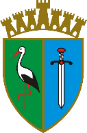 JAVNI POZIVza dodjelu bespovratnih sredstava za obnovu objekata javnih vatrogasnih postrojbii dobrovoljnih vatrogasnih društava na potresom pogođenom područjuSisačko-moslavačke županije                                      ZAHTJEV ZA NADOKNADOM SREDSTAVA REDNI BROJ ZAHTJEVA ____________ ZA RAZDOBLJE OD __________________ DO_______________________                                          (upisati datum)                            (upisati datum) Napomena: Troškovi se mogu smatrati prihvatljivima ako su u skladu s Ugovorom i Javnim pozivom. OBAVEZNI PRILOZI UZ ZAHTJEV: Izjava o provedenom postupku javne nabave (Obrazac 8 ) – prilaže se samo uz prvi zahtjev za nadoknadom sredstava Sklopljeni ugovori sa izvođačima radova i /ili pružateljima usluga - prilaže se samo uz prvi zahtjev za nadoknadom sredstava Ispostavljeni računi Izvodi o plaćanju (za već plaćene radove i/ili usluge)Privremene situacije ovjerene od strane ovlaštenog nadzora Datum podnošenja Zahtjeva: __________________Osoba ovlaštena za zastupanje podnositelja Zahtjeva (ime i prezime): __________________Potpis: ____________________________                            M.P.Naziv Korisnika Adresa OIB IBAN Broj Ugovora KLASA:Broj Ugovora URBROJ: Ukupno ugovoreni iznos bespovratnih sredstava(EUR)Ukupan iznos potraživanih sredstava po ovom Zahtjevu (EUR) Preostali iznos (EUR)SPECIFIKACIJA TROŠKOVA ZA NADOKNADUSPECIFIKACIJA TROŠKOVA ZA NADOKNADUSPECIFIKACIJA TROŠKOVA ZA NADOKNADUSPECIFIKACIJA TROŠKOVA ZA NADOKNADUSPECIFIKACIJA TROŠKOVA ZA NADOKNADUBroj  računaIznos(EUR)Datum računaIzdavatelj računaOpis troškaUKUPNOKRATKI OPIS NAPRETKA PROJEKTA